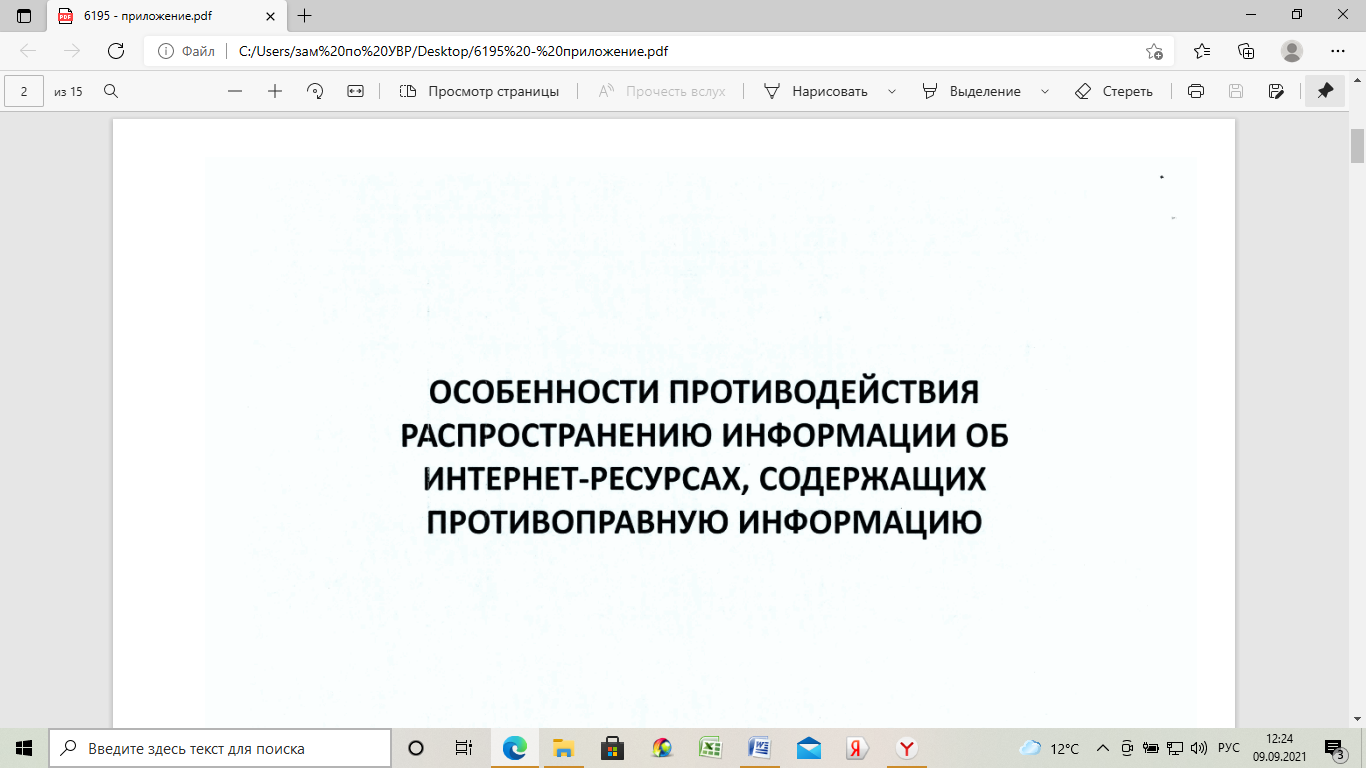 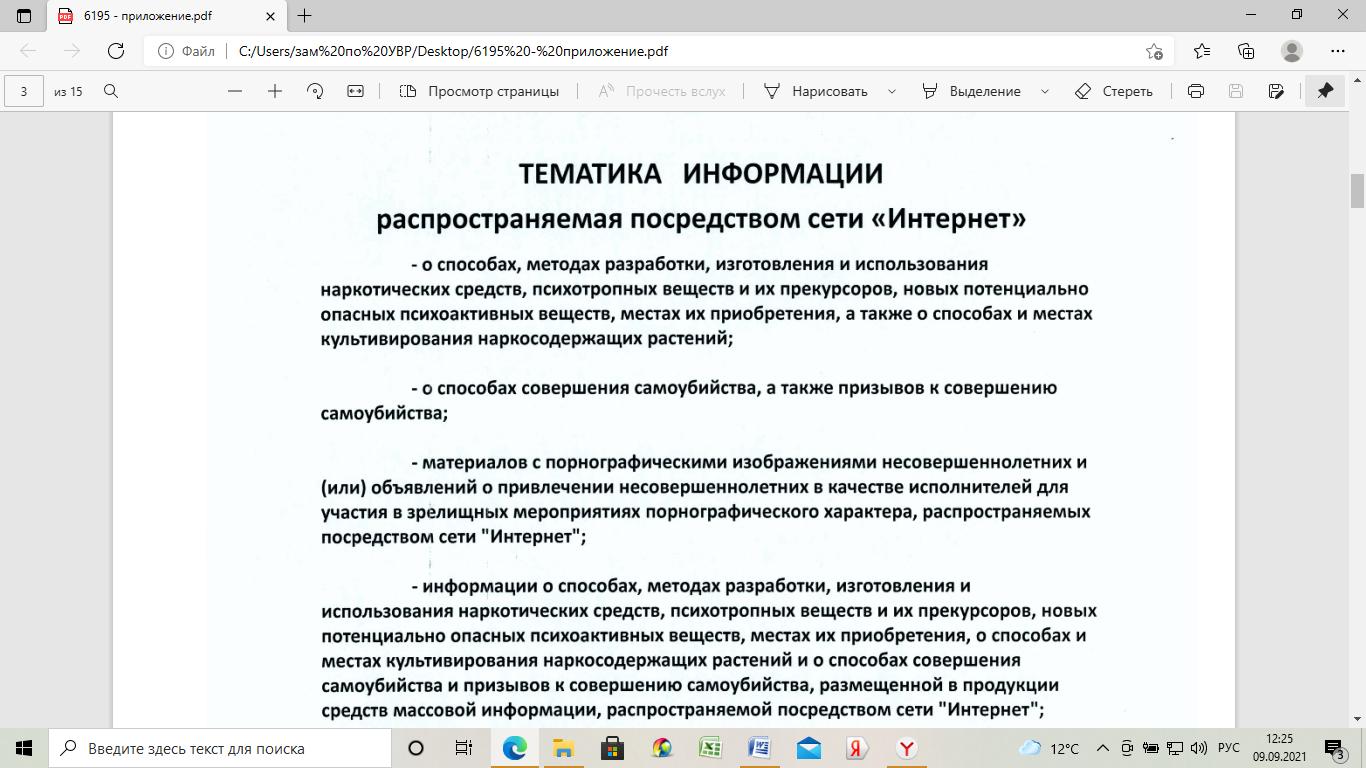 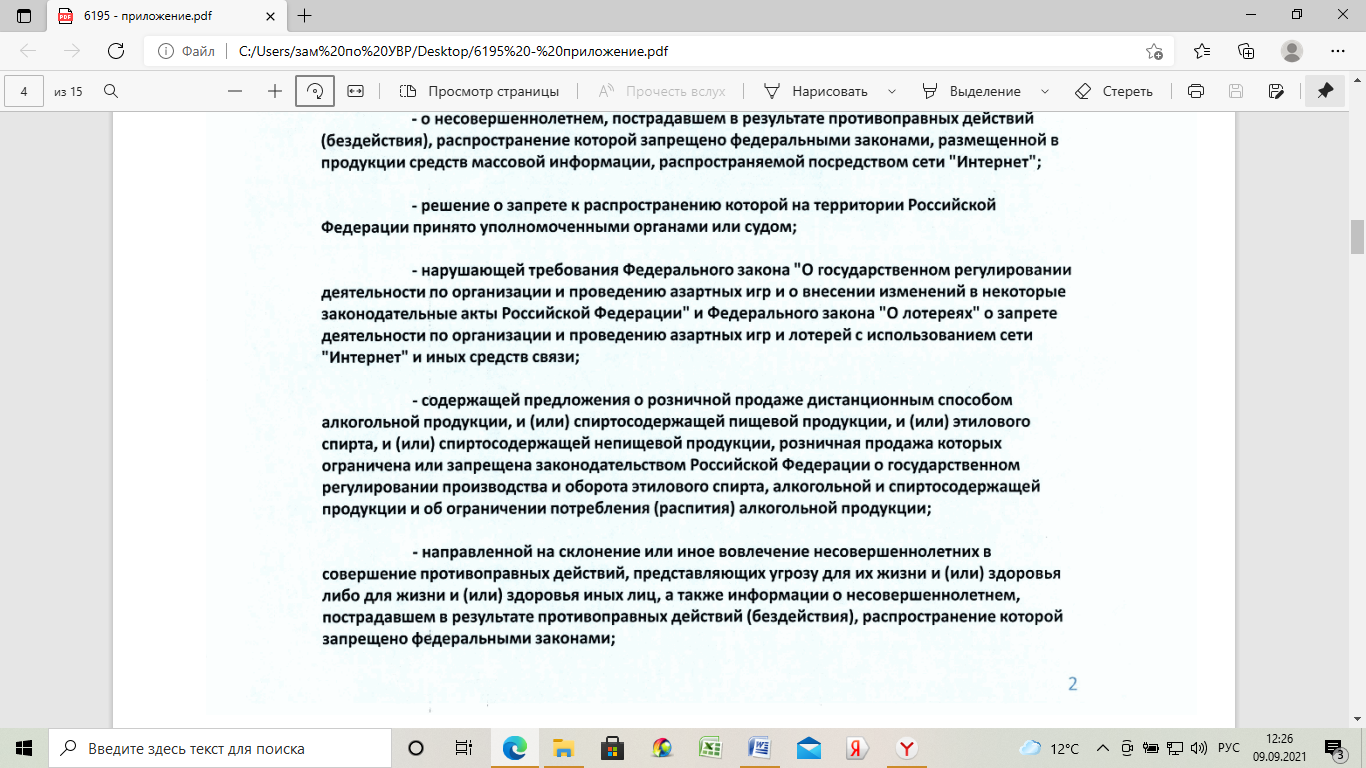 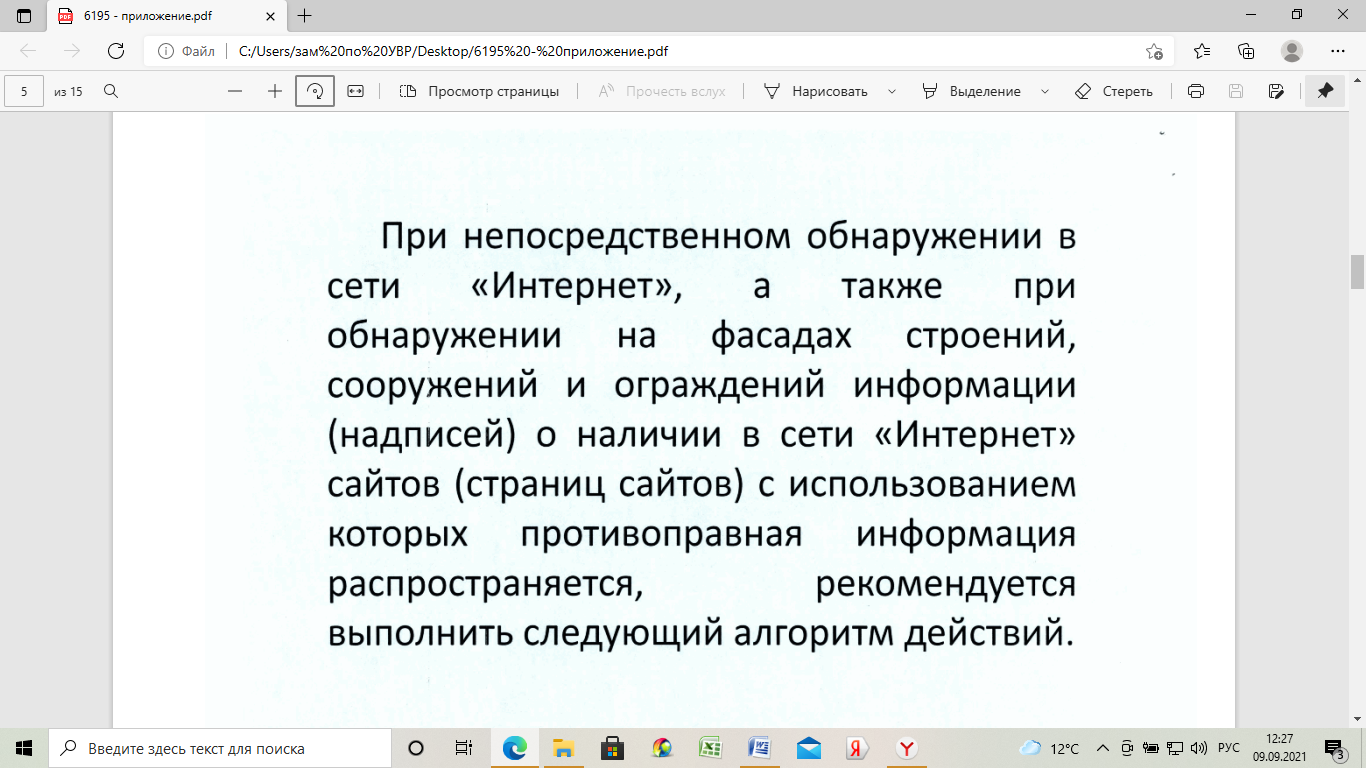 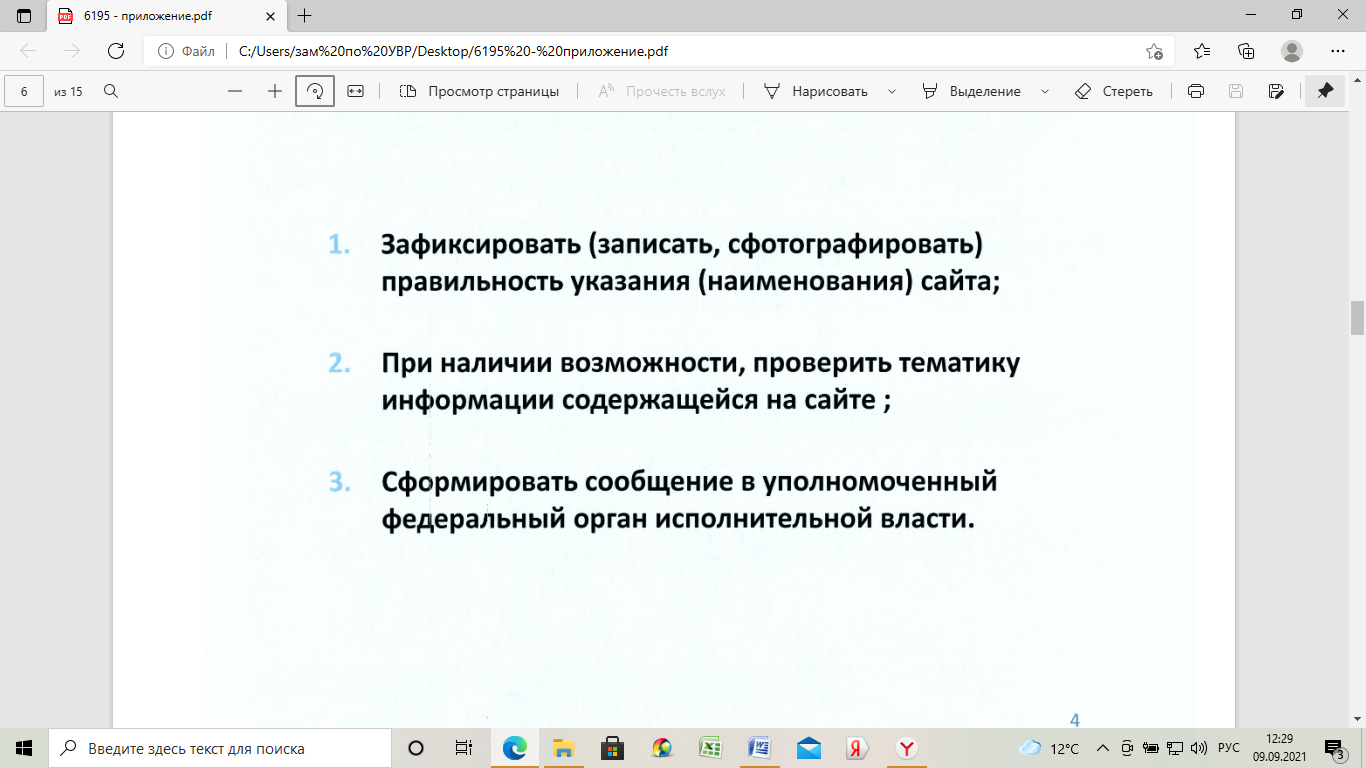 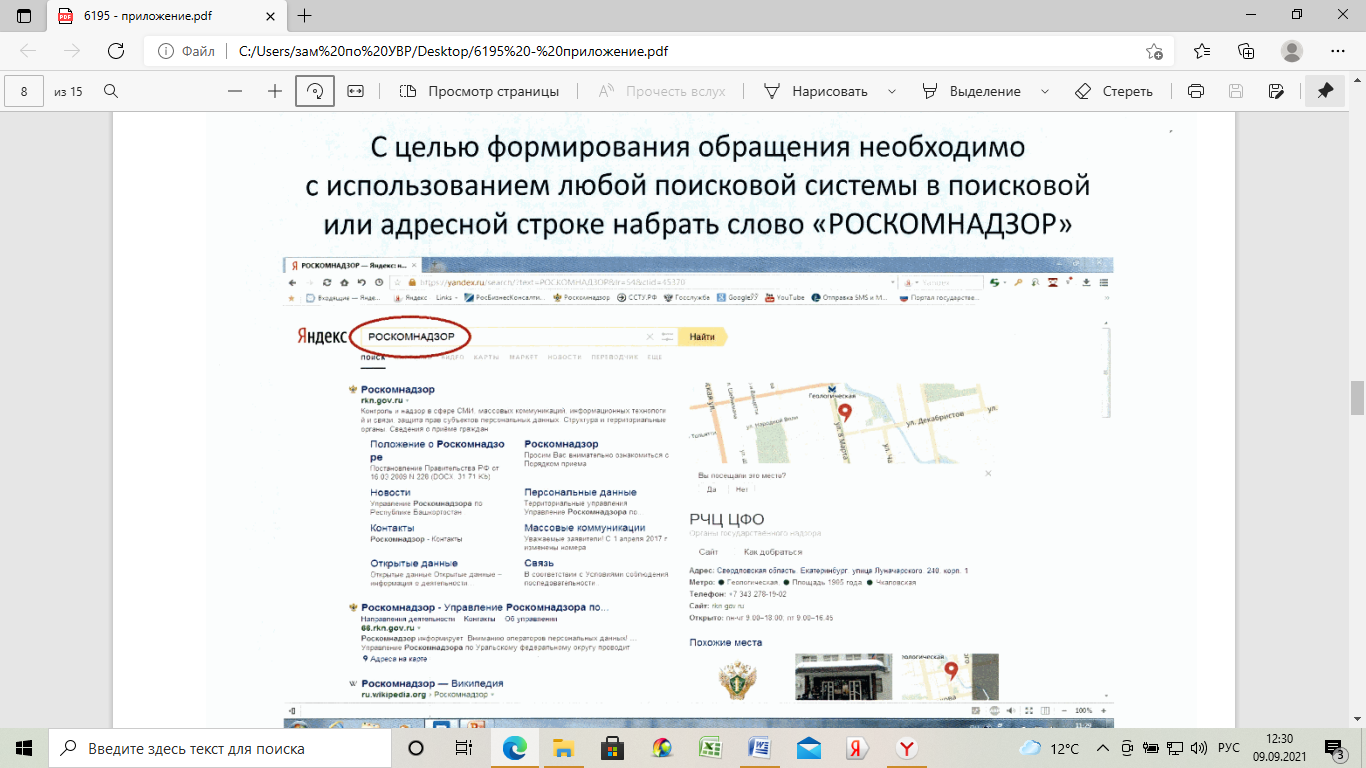 СФОРМИРОВАТЬ ОБРАЩЕНИЕ ВОЗМОЖНО, ПЕРЕЙДЯ ПО ССЫЛКЕ:https://eais.rkn.gov.ru/feedback/https://66.rkn.gov.ru/p8927/